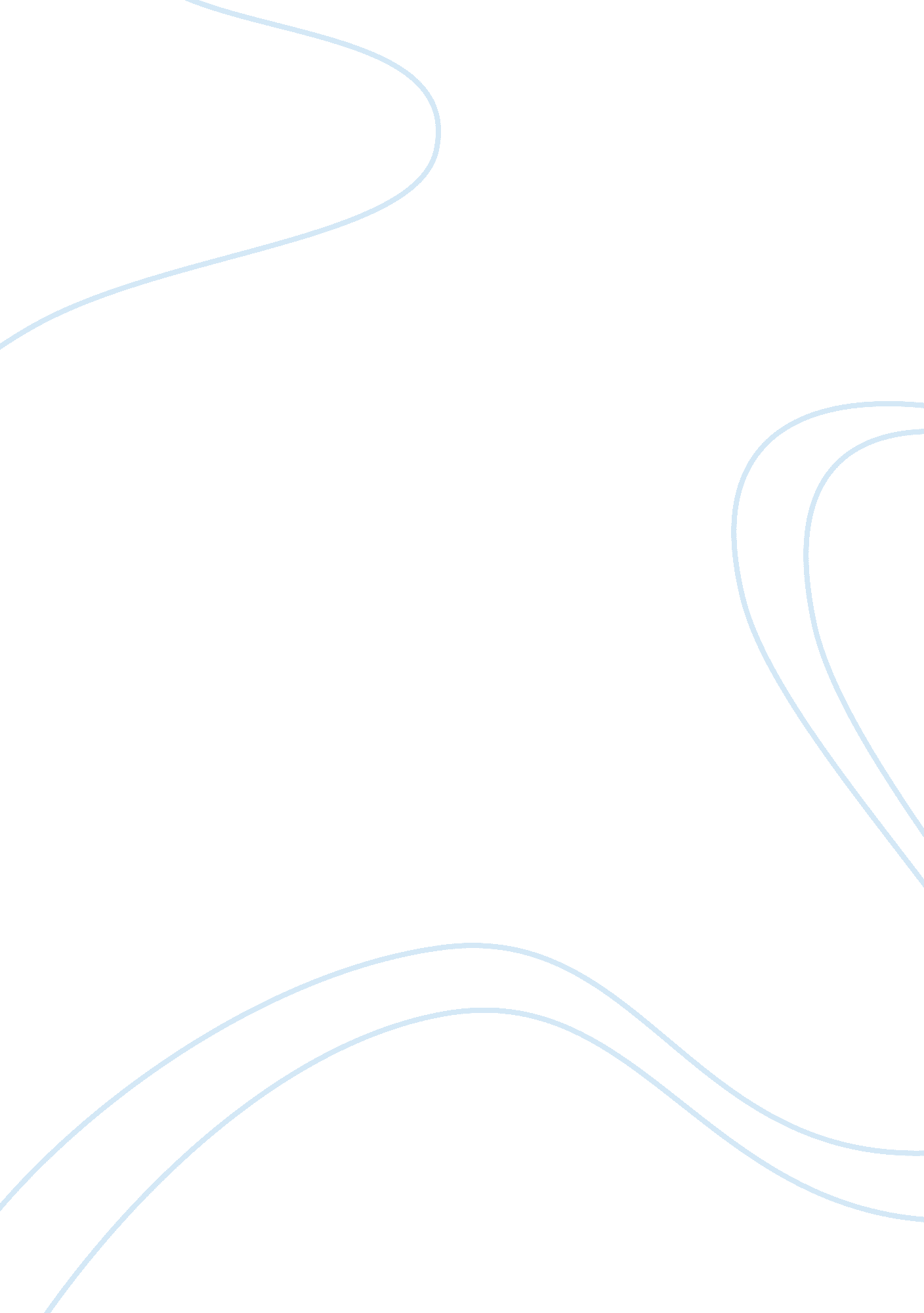 Being hard to silence your mind that’s constantlyLife, Emotions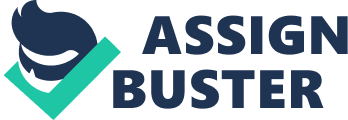 Being able to truly trust your partner is the most crucial aspect in any relationship. Strong relationships which last forever shouldn’t be attributed to luck or chance, but to continuous efforts and mutual trust from both parties with a firm desire to be together. Though qualities like friendship and intimacy shall also keep the couple on the right track, their association is bound to take a hit if any amount of faith gets missed. There is no single secret in making a relationship last as it involves many other aspects that depend on one another. The key is to effectively maintain each of those parts. Regardless of the scenario or reason, an ounce of doubt is enough to create chances of ruining the entirety of your relationship. The only way to overcome all these obstacles is to keep immense faith on one another no matter what. If you’re looking to build trust in your relationship, here are six simple tips to follow and succeed. 1)    Never Let Your Insecurities Get The Best Of YouThough it’s hard to silence your mind that’s constantly tickling to suspect your partner, you need to bring it under your control. Avoid unnecessary arguments which might turn simple things worse. Rather than letting the emotions flow & overtake you, make it a rule that most communication especially important stuff, must happen in person with him/her face-to-face. 2)    Be Honest & No SecretsThis thing is certain. Keeping secrets from each other only creates distance and unneeded disputes in your relationship. Without honesty, trust can’t be genuine. And the longer the truth in the dark, the more destructive it will be, once it’s out. Avoid nasty situations altogether by totally being transparent with your soul mate. Keeping honesty paramount in your relationship will bring in more good and keep the bad stuff at bay. 3)    Keep Your Promises At Any CostWhen promises aren’t kept, trust is broken and relationships are damaged. Consistency is the key to building trust over time, and make sure to keep all your promises related to big and small commitments as well. Make your life partner secure and comfortable by delivering on all your promises. 4)      Display & Remind Your Care Towards Each OtherThis can work out pretty well. When both are observing a tense phase especially after a brawl or a quarrel, the situation can be eased with simple reminders of how much the couple loves and cares for one another. As most issues revolve around ego and lack of quality time between each other, displaying love and affection towards the opposite can soften them within a short time. 5)    Adapt Forgiving NatureHolding on to past faults will only erode trust in a relationship and make matters worse. Lack of forgiveness can ruin relations, marriages, careers, and other aspects of life, but letting go of the hurt, accepting the apology and moving on, can bring trust along with love and affection. 6)    Be Supportive & Show Unconditional LoveEncourage your partner to go after they goal and ensure them your support by their side no matter the result. Sharing happiness and getting excited about each other’s achievements along with the celebration of little things can enhance the relationship and both parties can benefit a great deal out of it. True love doesn’t come with rules and terms, so don’t enforce any. A relationship will not last if there is no meaningful love between the couple on every level, so show unconditional love towards the opposite. The above suggestions should certainly be taken into consideration to build trust & love in a relationship. 